ЗАДАНИЯшкольного этапа Всероссийской олимпиады школьников по искусству (МХК) в 2019/2020 уч. году.9 классМаксимальное время выполнения заданий – 60 мин.Максимально возможное количество баллов - 100ПЕРВЫЙ ТИП ЗАДАНИЙПознакомьтесь с приметами произведения искусства, приведенными в тексте:В этом произведении воспроизведены все мельчайшие подробности, какие только может передать тонкость живописи. Отчетливо видно, как Иуда сжимает в руке мешочек маленького размера, назначение которого гласит о находившегося в нем серебре, которое получено за то, что Иуда предал своего наставника. Он единственный, кто изображен с поставленным на стол локтем. Мельчайшими мазками кисти переданы ясные оттенки. Сказать о том, что эта картина проста и написана сочетанием неярких серых красок и ярких одежд апостолов – недостаточно. Эта картина - загадка, тревожащая многие умы.ВТОРОЙ ТИП ЗАДАНИЙ Рассмотрите репродукцию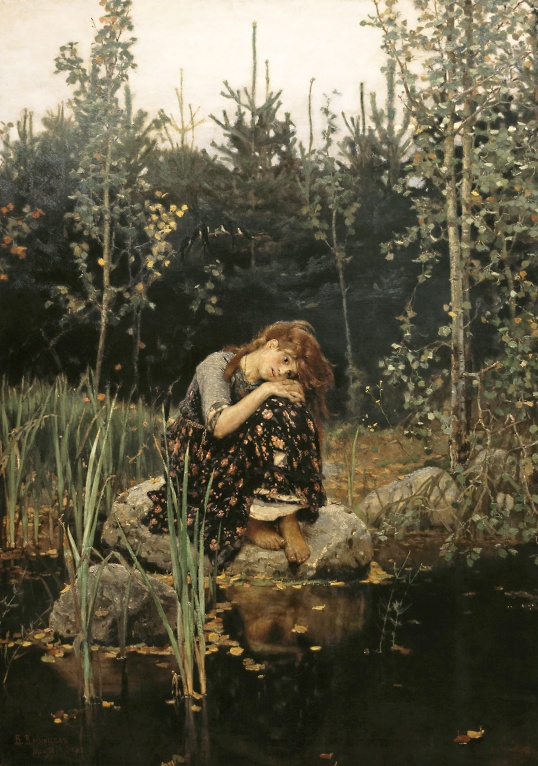 ТРЕТИЙ ТИП ЗАДАНИЙ Рассмотрите репродукциюНапишите название работы и ее автора. Опишите общую композицию работы, сюжет произведения.Определите жанр произведения.Укажите известные работы этого художника.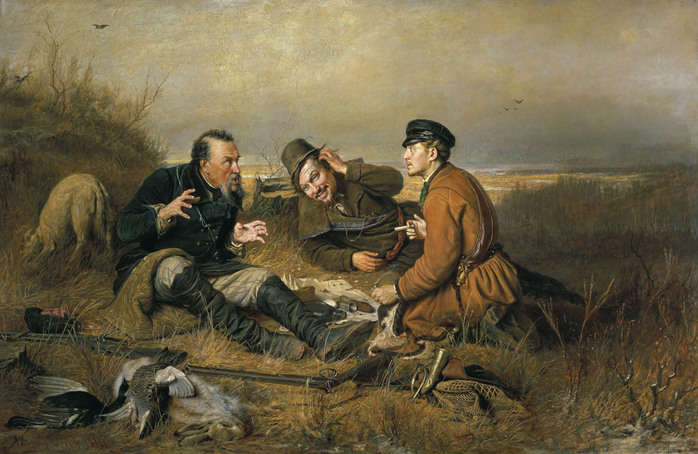 __________________________________________________________________________________________________________________________________________________________________________________________________________________________________________________________________________________________________________________________________________________________________________________________________________________________________________________________________________________________________________________________________________________________________________________________________________________________________________________________________________________________________________________________________________________________________________________________________________________________________________________________________________________________________________________________________________________________________________________________________________________________________________________________________________________________________________________________________________________________________________________________________________________________________________________________________________________________________________________________________________________________________________________________________________________________________________________________________________________________________________________________________________________________________________________________________________________ЧЕТВЕРТЫЙ ТИП ЗАДАНИЙ1. Дан ряд понятий: романс, рассказ, портрет, соната, новелла, кантата, натюрморт, повесть, пейзаж, операА) Объедините понятия в группыБ) Дайте определения  в каждой группе2. Выберите правильный ответ из предложенных вам ответов на вопрос:«Древнегреческой богине Афине был посвящен храм. Название этого храма…».3. Впишите слово, которое сделало бы правильным следующее утверждение:«Живописные произведения Валентина Александровича Серова «Девочка с персиками», «Прасковья Анатольевна», «Ляля» относятся к жанру ________________»4. Выберите правильный ответ из предложенных вам ответов на вопрос:«В каком жанре написаны картины Николая Каразина «Взятие Ташкента», Василия Верещагина «После атаки. Перевязочный пункт под Плевной», Рудольфа Френц «Штурм Зимнего дворца»?5. Выберите правильный ответ из предложенных вам ответов на вопрос:«Как называется здание в ярком стиле барокко, возведенное по заказу императрицы Елизаветы Петровны архитектором Бартоломео Растрелли?»?6. Выберите из предложенных вариантов, названия сооружений, которые входят в список «Семи чудес света» («Семи чудес Древнего мира»). Запишите названия недостающих сооружений, которые так же входят в список «Семи чудес света».А) Галикарнасский мавзолей;Б) Эрмитаж;В) Александрийский маяк;Г) Мариинский театр;Д) Пирамида Хеопса;Е) Храм Артемиды в Эфесе;Ж) Стоунхендж;И) Висячие сады Семирамиды.____________________________________________________________________________________________________________________________________________________7. Соотнесите изображения и названия архитектурных стилей. Ответы внеси в таблицу.А) готический;Б) классицизм;В) конструктивизм;Г) барокко;Д) романский;Е) хай-тек.8. В этой опере рассказывается о походе польского войска на Москву. Она состоит из четырёх действий. Идею, для создания этой оперы, предложил друг композитора Василий Жуковский.             А) М. Мусоргский. «Борис Годунов»;            Б) А. Бородин. «Князь Игорь»;            В) М. Глинка «Жизнь за Царя».9. Даны изображения:А) Что объединяет эти изображения? Какому событию они посвящены? __________________________________________________________________________Б) В каком литературном источнике говорится об этом событии?__________________________________________________________________________В) С именем какого князя связано данное событие?     __________________________________________________________________________Г) Укажите дату этого события (год).__________________________________________________________________________10. В таблице перепутаны понятия и их определения.  - Соотнесите понятия с их определениями.  - Внесите в таблицу ответа буквы, соответствующие цифрам.   - Дайте определение оставшимся понятиям.  ПЯТЫЙ ТИП ЗАДАНИЙВам необходимо подготовить мероприятие, посвящённое дню рождения города Дудинки.Сформулируйте название мероприятие. Укажите форму проведения.Составьте подробный план мероприятия, укажите целевую аудиторию.Укажите, какие материалы по данной теме будут необходимы Вам для проведения мероприятия. Сгруппируйте их по разделам.____________________________________________________________________________________________________________________________________________________________________________________________________________________________________________________________________________________________________________________________________________________________________________________________________________________________________________________________________________________________________________________________________________________________________________________________________________________________________________________________________________________________________________________________________________________________________________________________________________________________________________________________________________________________________________________________________________________________________________________________________________________________________________________________________________________________________________________________________________________________________________________________________________________________________________________________________________________________________________________________________________________________________________________________________________________________________________________________________________________________________________________________________________________________________________________________________________________________________________________________________________________________________________________________________________________________________________________________________________________________________________________________________________________________________________________________________________________________________________________________________________________________________________________________________________________________________________________________________________________________________________________________________________________________________________________________________________________________________________________________________________________________________________________________________________________________________________________________________________________________________________________________________________________________________________________________________________________________________________________________________________________________________________________________________________________________________________________________________________________________________________________________________________________________________________________________________________________________________________________________________________________________________________________________________________________________________________________________________________________________________________________________________________________________________1. Определите произведение по перечисленным приметам2. Укажите вид искусства, к которому оно принадлежит3. Обоснуйте выбор вида искусства, выделив в тексте сведения, которые помогают Вам найти ответ4. К культуре какой страны принадлежит это произведение5. Укажите век или эпоху, когда оно было создано6. Укажите имя автора этого произведения7. Укажите место нахождения этого произведения1. Если узнали произведение, напишите его название и автора2. Напишите не менее 10 определений или содержащих их словосочетаний, которые понадобятся для описания запечатленного на репродукции образа3. Назовите не менее трех известных произведений этого же автора.№ группыПонятия и термины группыОпределение группыА) Храм АфиныГ) ЭрехтейонБ)  АкропольД) КолизейВ) ПарфенонЕ) ПантеонА) ПейзажномГ) Бытовом;Б) Портретном;Д) БатальномВ) РелигиозномЕ) ИсторическомА) Казанский соборГ) Летний дворецБ) Александро-Невская лавраД) Исаакиевский соборВ) Дворец МарлиЕ) Зимний дворец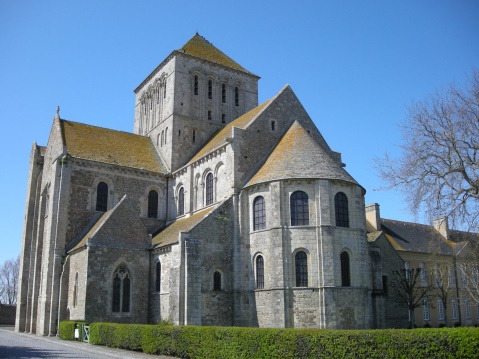 1.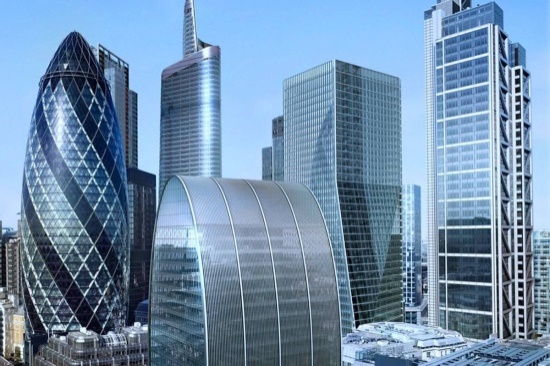 2.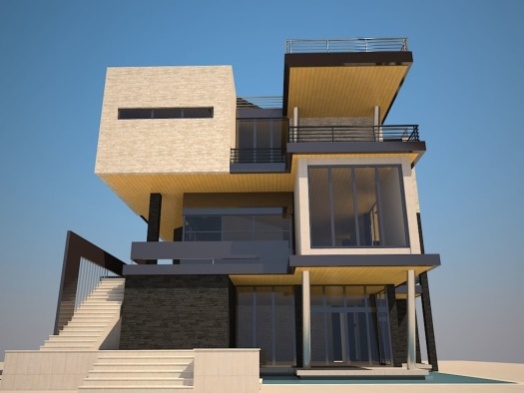 3.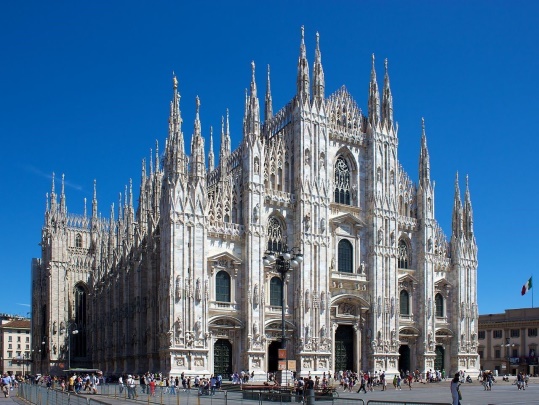 4.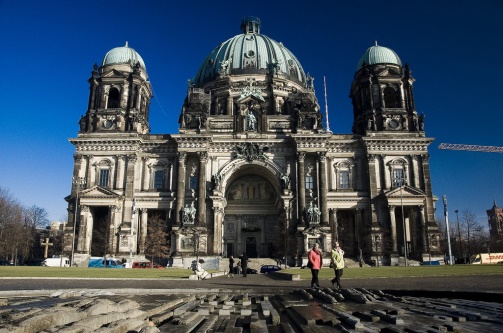 5.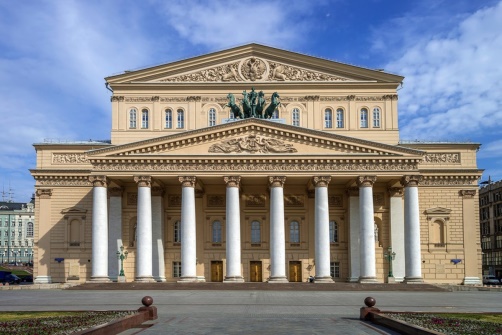 6.123456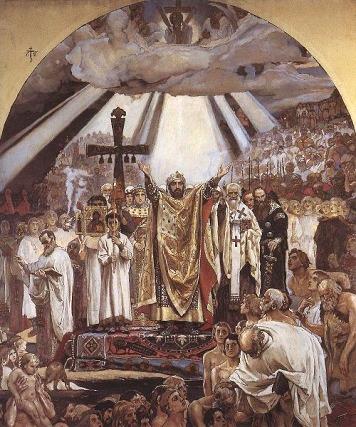 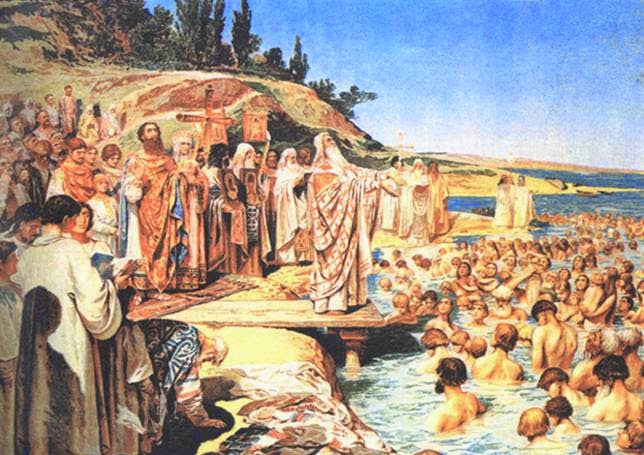 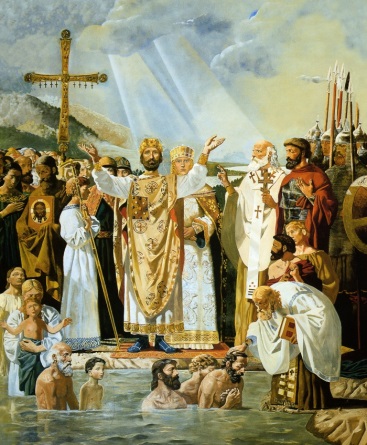 ПонятияОпределения1) ГраттажА) простейший мегалит в виде установленной человеком каменной глыбы, вертикального расположения.  Предположительно, культовое сооружение эпох энеолита и бронзового века. Встречаются в Западной Европе, Северной Африке, на Кавказе, в Хакасии. 2) АдажиоБ) тихое, медленное пение, музыкальный темп того же характера.3) ПартитураВ) образное определение, характеризующее свойство, понятие, явление, качество.4) МенгирГ) способ выполнения рисунка путем процарапывания пером или острым инструментом бумаги или картона, залитых тушью по воску.5) ВитражД) совокупность всех партий многоголосного музыкального произведения.6) КантатаЕ) торжественная хоровая песня с инструментальным сопровождением.7) Живопись8) Эпитет9) Опера123456789